Związek Miast Polskichpublikuje specjalne wydanie „Poradnika dla MIAST”Związek Miast Polskich od początku epidemii COVID-19 podejmuje aktywne działania legislacyjne dotyczące ważnych dla samorządów aktów prawnych powstających w związku z epidemią i jej skutkami (zakładka – Epidemia koronawirusa – legislacja - http://www.miasta.pl/kategorie-aktualnosci/epidemia-koronawirusa-legislacja), a także wspomaga miasta w wymianie doświadczeń, publikując każdego dnia - w specjalnie do tego stworzonych zakładkach - ogłoszenia oraz informacje o rozwiązaniach krajowych i zagranicznych, które pomagają przetrwać ten trudny czas mieszkańcom, nie wychodząc z domu (zakładki Miasta wobec epidemii - http://www.miasta.pl/aktualnosci/miasta-wobec-epidemii i Epidemia koronawirusa – ogłoszenia - http://www.miasta.pl/aktualnosci/epidemia-koronawirusa-ogloszenia). Aby jeszcze skuteczniej dotrzeć do mieszkańców polskich miast, nauczycieli i przedsiębiorców ze wskazówkami, inspiracjami oraz przykładami efektywnej pomocy, realizując w praktyce przesłanie „Jedno dla wszystkich, wszystkie dla jednego”, wydaliśmy także specjalny „Poradnik dla MIAST”, który jest dostępny na naszej stronie – http://www.miasta.pl/aktualnosci/jedno-dla-wszystkich-wszystkie-dla-jednego-poradnik-dla-miast . To inicjatywa doradców ZMP, którzy wspomagają 54 miasta w procesie przygotowania wniosków do programu „Rozwój lokalny” (http://www.miasta.pl/strony/rozwoj-srednich-i-malych-miast-projekt-predefiniowany).„Poradnik dla MIAST” to baza wiedzy i informacji na temat inicjatyw, współdziałania i aktywności miast podejmowanych w czasie pandemii. Pokazuje w przystępnej i przyjaznej formie konkretne przykłady działań miast, mieszkańców, firm i społeczności lokalnych, podejmowane w walce ze skutkami epidemii COVID-19, gotowe do powielania przez inne miasta i obywateli.Publikacja stanowi również cenną inspirację dla nauczycieli, bowiem zbiera w jednym miejscu zasoby istotne dla edukacji dzieci i młodzieży dotyczące pracy zdalnej z uczniami i przedszkolakami, takie jak:  zestaw narzędzi i porad, które pomogą uporządkować wirtualną klasę, propozycje materiałów dydaktycznych i narzędzi, e-podręczniki, zadania interaktywne. To nie wszystko. W kompendium znajdują się też informacje dla wolontariuszy, firm i organizacji pozarządowych (np. 90 narzędzi do pracy zdalnej, checklista dla firm), a także porady, jak zapewniać niezbędną pomoc medyczną, psychologiczną i prawną (linki do bieżących informacji na temat zarażeń w Polsce i na świecie). Ponadto znaleźć można sposoby na Wielkanoc on-line. POLECAMY LEKTURĘ i ZACHĘCAMY DO ROZPOWSZECHNIANIA!Kontakt:  Joanna Proniewicz, rzecznik prasowy ZMP, tel.: 601 312 741, mail: joanna.proniewicz@zmp.poznan.pl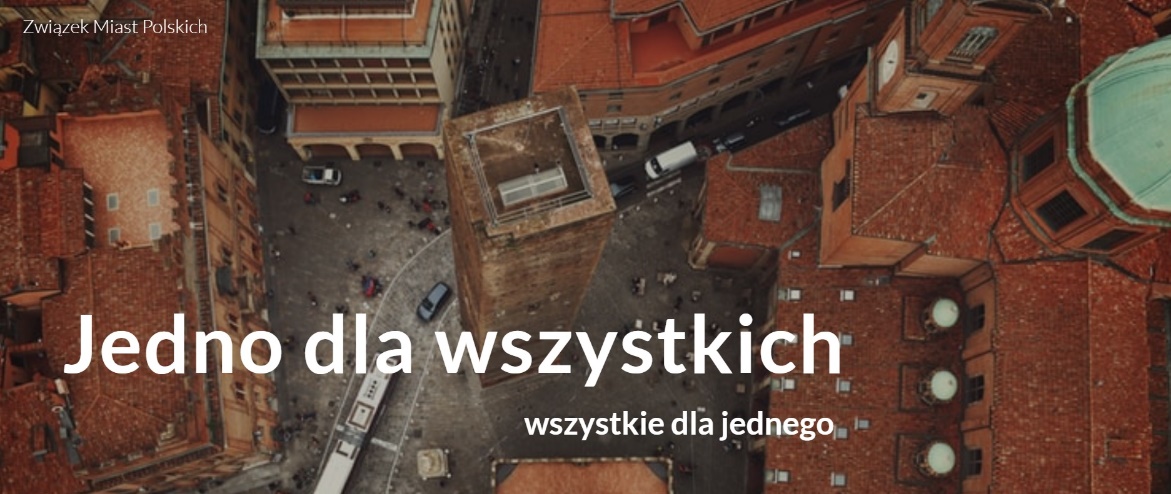 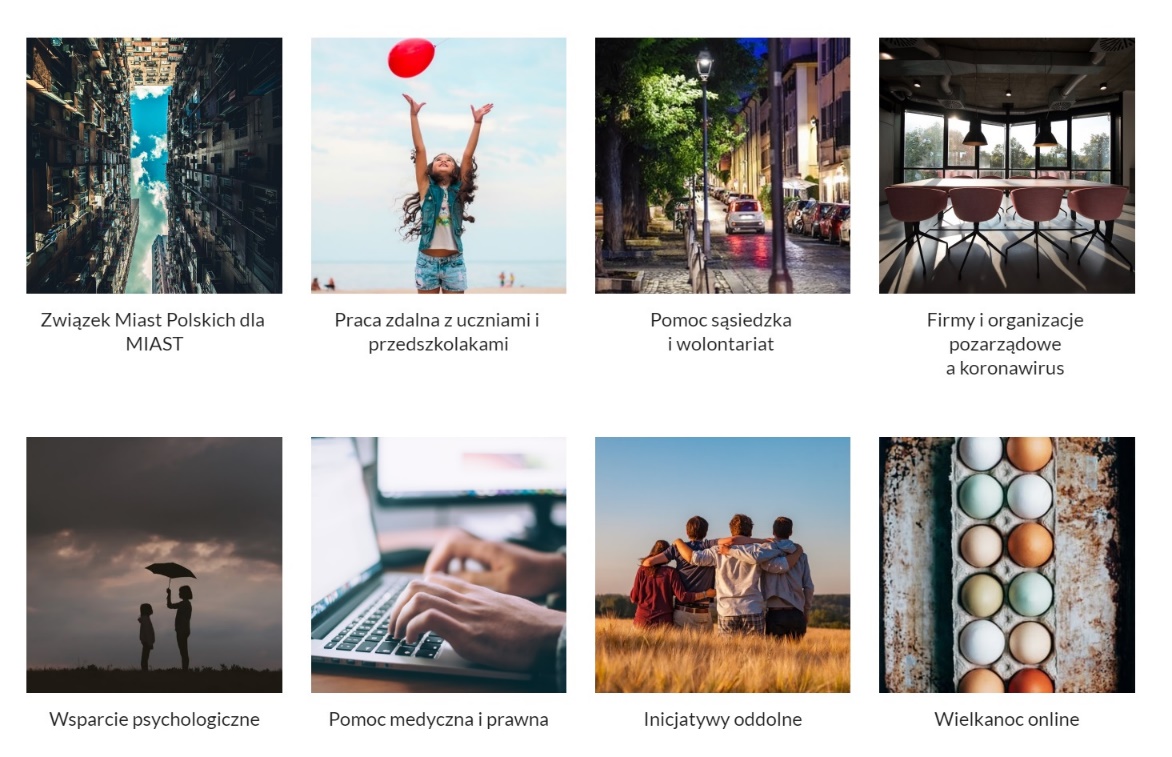 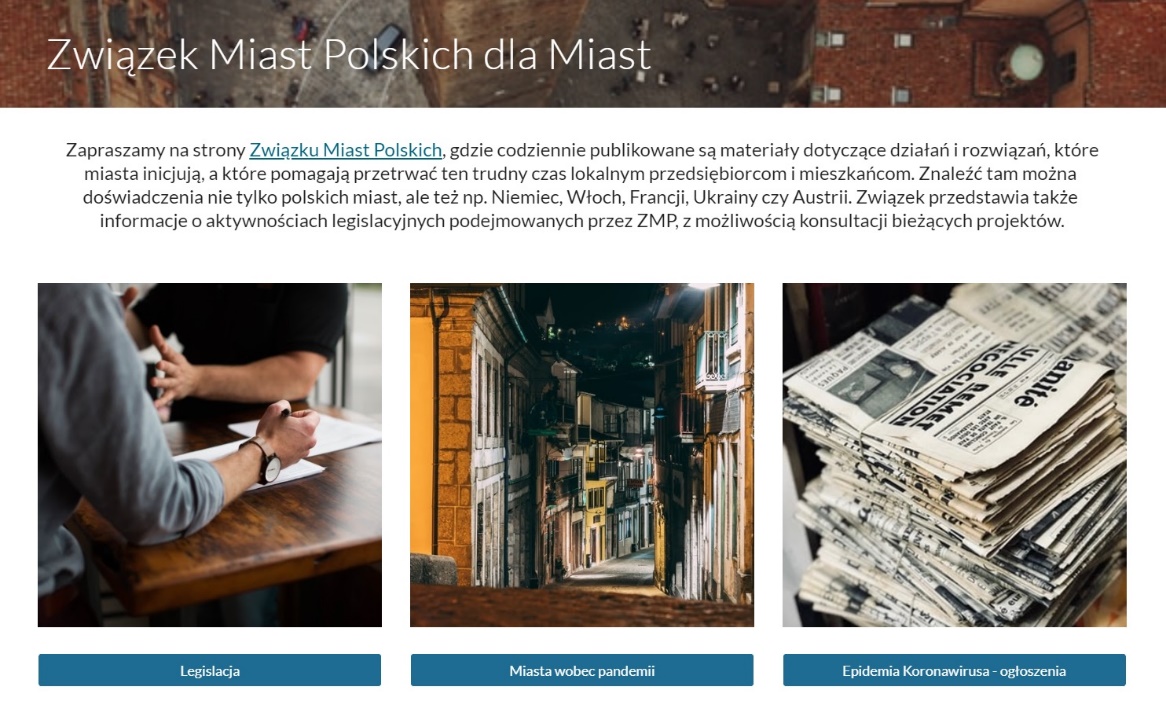 Związek Miast Polskich Informacja prasowa31 marca 2020 r.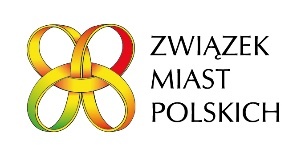 